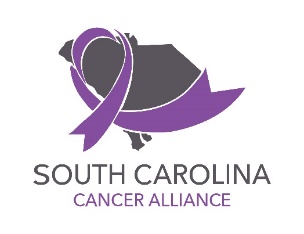 2021 Health Equity Project Application Letter of Intent: August 1, 2021Grant deadline: September 1, 2021Maximum request: $10,000.00Before completing this application, please submit a letter of intent, briefly stating your project’s goals, objectives, and strategies. Email this information to info@sccancer.org. If accepted, additional documents will be provided to help complete the application below. Organizations currently receiving funds from (CDC) DP17-1701 Grant are not eligible for this program.Purpose: The South Carolina Cancer Alliance (Alliance) has created a funding opportunity to improve our state's health equity. This opportunity addresses the key findings in the report 20 Year Cancer Trend Report- Key Findings. Projects addressing the areas outlined in the Healthy People 2030 Report may also apply for funding. Measurable outcomes will be in alignment with Health People 2030Health Equity - The attainment of the highest level of health for all people. Achieving health equity requires valuing everyone equally with focused and ongoing societal efforts to address avoidable inequalities, historical and contemporary injustices, and eliminating health and health care disparities. Health Disparities - A particular type of health difference closely linked with social, economic, and/or environmental disadvantage. Health disparities adversely affect groups of people who have systematically experienced greater obstacles to health based on their racial or ethnic group; religion; socioeconomic status; gender; age; mental health; cognitive, sensory, or physical disability; sexual orientation or gender identity; geographic location; or other characteristics historically linked to discrimination or exclusion. Access - Access to health services means "the timely use of personal health services to achieve the best health outcomes." It requires three distinct steps: (1) gaining entry into the health care system (usually through insurance coverage), (2) accessing a location where needed health care services are provided (geographic availability), (3) and finding a health care provider whom the patient trusts and can communicate with (personal relationship). Please feel free to attach or expand any section to ensure you include all relevant information for your project.PROPOSED PROJECT BUDGET Leveraged funds (monetary funds) and in-kind funds (non-monetary contributions) can be used to meet this requirement and documented in the budget outline below. Please include in-kind or leveraged items and services in a separate document.Contact information:South Carolina Cancer Alliance1800 St. Julian Place, Suite 408Columbia, SC 29204(803) 708-4732www.sccancer.orgFunding for this project was made possible (in part) by the Centers for Disease Control and Prevention (CDC), DP17-1701 Grant, S.C. DHEC Comprehensive Cancer Control Program, and donations made to the South Carolina Cancer Alliance. PROJECT INFORMATIONProject Title: Total funding amount:Narrative: Brief project description, including collaborators and summary of timeline, activities, and goals: Please provide attachments if needed.ALIGNMENT with the following reports20 Year Cancer Trend Report- Key FindingsHealthy People 2030ALIGNMENT with the following reports20 Year Cancer Trend Report- Key FindingsHealthy People 2030ALIGNMENT with the following reports20 Year Cancer Trend Report- Key FindingsHealthy People 2030Below, please indicate which priorities/key findings this project aligns with:Below, please indicate which priorities/key findings this project aligns with:Below, please indicate which priorities/key findings this project aligns with:12345Project Name:Contact:Organization:Organization description:Address:City, State, Zip:Tax ID #:Phone:Email:Project goal(s): PATIENT POPULATIONPatient population(s): (Geography, race, age, gender, etc.)What is your experience working with these populations?Estimated number of patients to be reached by this project:ADDRESSING HEALTH EQUITY AND DISPARITIES How will your proposed project work towards health equity and address health disparities?How do you plan to reach the communities described above? ADDRESSING ACCESSHow will your proposed project address access to prevention, screening, and treatment services? PROJECT OBJECTIVES Please identify a specific, measurable, achievable, realistic, and time-bound project objective:(e.g., Train 30 individuals on our “train the trainer” materials and at least 80% proficiency by May 29, 2022.)Specific: Measurable: Achievable:  Realistic:Time-bound: Activities: (What actions will lead to the achievement of this objective?)How will it be measured? (How will you know if you accomplish the objective?)How often will you be monitoring your progress?Target Completion Date:Individual/Organization Responsible:EVALUATION PLAN - If approved, the Alliance, SC DHEC, and the awarded organization will develop the evaluation tool.  PROPOSED PROJECT BUDGET Funds cannot be used for medical supplies, gift cards, research, or treatment. BUDGET ITEM - How this item supports your budget. Feel free to attach a separate document.AMOUNT Total: